[You can add local group(s) and logo(s) here.]Media Alert [DATE of sending advisory to reporters, about two weeks, then 3 days before event]Contact: [NAME], [EMAIL], (XXX) XXX-XXXX[CITY/REGION] Takes Part in National Drive Electric Week with [EVENT]WHAT: This month, [Thousands, hundreds or dozens] of [City/Region] electric vehicle drivers and enthusiasts will [describe key visuals or components of local event, e.g. parade along Main Street, ride-and-drives, elected officials, proclamations, celebrity speaker, total # of miles driven oil-free by participants, virtual event] to highlight the climate, clean-air benefits and cost-savings of electric vehicles. The event is part of the 10th annual National Drive Electric Week.
The tenth annual National Drive Electric Week, a coast-to-coast celebration of electric vehicles (EVs), will be held September 26–October 4 and include more than 100 online events for the first time, due to the COVID-19 pandemic.Each year, it’s becoming increasingly clear that EVs are here to stay and represent the future of clean, pollution-free driving. A recent survey by Consumer Reports and the Union of Concerned Scientists shows that over 60 percent of prospective car buyers in the U.S. are interested in electric vehicles; public interest, across geography and income level, is growing.  [Insert further brief description of event, e.g. “Plug-in vehicles by Nissan, GM, Mitsubishi, Toyota, Ford, Honda and other automakers will be available for test ride-and-drives, and EV chargers and products will be on display. So-and-so politician will present a proclamation naming date National Drive Electric Week in your city.] [City/Region]’s event is one of almost 200 across the nation (and around the world) where electric vehicle owners and their communities will hold online webinars, electric car parades, “tailpipe-free” tailgate parties, recognition of leaders promoting EVs, launches of new public EV charging stations and other public events.WHEN: [Day of week], September 14 – October 4, 2020WHERE: [address/description of where the event is taking place]VISUALS: [describe key visuals or components of local event, e.g. parade, ride-and-drives, celebrity speaker, display of total # of miles driven oil-free by participants]WHO: [names and titles of speakers/notable people attending event]
[Groups organizing local event] is organizing the [city/regional event]. [Local sponsors] are local sponsors. NDEW is presented by national organizers Plug In America, the Sierra Club, and the Electric Auto Association. Nissan LEAF® is the exclusive automotive sponsor of NDEW. ClipperCreek and the Electrify America are silver level sponsors. EVgo is a green level sponsor. Clean Vehicle Rebate Project is a silver level California regional sponsor.For a complete list of National Drive Electric Week events, visit: DriveElectricWeek.orgFor more information about [City/Region] Drive Electric Week, visit: [local event page link]#####About Plug In America: Plug In America is the nation’s leading independent consumer voice for accelerating the use of plug-in electric vehicles in the United States. Formed as a non-profit in 2008, Plug In America provides practical, objective information collected from our coalition of plug-in vehicle drivers, through public outreach and education, policy work and a range of technical advisory services. Our expertise represents the world’s deepest pool of experience of driving and living with plug-in vehicles. The organization conceived National Drive Electric Week and has advanced workplace charging by pioneering ride-and-drive events at such leading corporations as Google, Mattel and Paramount Pictures. We drive electric. You can too. PlugInAmerica.orgAbout the Sierra Club: The Sierra Club is America’s largest and most influential grassroots environmental organization, with more than 3.5 million members and supporters. In addition to protecting every person's right to get outdoors and access the healing power of nature, the Sierra Club works to promote clean energy, safeguard the health of our communities, protect wildlife, and preserve our remaining wild places through grassroots activism, public education, lobbying, and legal action. Sierra Club is proud to have been one of the three national groups organizing National Drive Electric Week since its inception in 2011. www.sierraclub.org/EVGuide. About the Electric Auto Association: The Electric Auto Association, formed in 1967, is a nonprofit educational organization with 75 chapters worldwide that promotes the advancement and widespread adoption of electric vehicles. www.electricauto.org.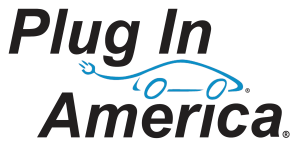 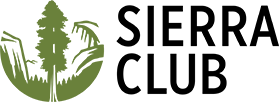 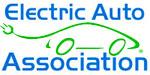 